Совместная работа педагога-психолога и  педагогов ДОУ по созданию условий для социально -личностного развития дошкольников.Хочу поделиться своим опытом в работе с педагогами, нацеленной на создание социально-личностного развития   дошкольников. Она   ведется по следующим направлениям: Организация   семинаров – практикумов, тренингов, личные консультации по преодолению проблем взаимодействия с детьми. Так мною была проведена следующая работа:Семинар практикум -  «Эффективное взаимодействие с детьми с особенностями в поведении» (агрессивные, застенчивые, гиперактивные дети)Тренинг - «Техники активного слушания» (Я- сообщения) Приложение 1Семинар- практикум - Как договориться с ребенком. Стратегии решения конфликтов. (Учимся договариваться). II.         Мои занятия с детьми в группе, где педагоги отбирают для себя игры и упражнения для дальнейшего их использования в повседневной деятельности. По моим наблюдениям педагоги часто перенимают   игры на снятие напряжения (снеговик, дерево, ежик) на сплочение коллектива детей (совместное рисование, конструирование), игры на повышение статуса ребенка в группе (волшебная труба, комплименты). Приложение2В консультациях мною используются техники гештальт-терапии (два стула), поведенческие методы (таблица личностного роста), арт–терапии (два дерева, реальный-идеальный), метафорические ассоциативные карты. В целом хочется отметить, что именно комплексное использование всех подходов дает результаты по созданию условий для социально -личностного развития дошкольников. Обучаясь техникам эффективной коммуникации, прорабатывая сложные ситуации педагоги переносят свой опыт в работу с детьми. Обучая их этому в общении с ними. Проводя с детьми специальные игры на коммуникацию, расслабление, сплочение детей в группе, установление доверительных отношений мы в доступной ля них форме даем им опыт живого контакта с собой и сверстниками.  В свою очередь все это и дает почву для социально-личностного развития наши детей.Приложение  1Активное слушание — метод демонстрации внимания и отражения чувств собеседника в разговоре, чтобы обеспечить возможность свободного выражения чувств и мыслей собеседником. Есть несколько основных приемов активного слушания:Паузы. Когда ребенок заканчивает говорить — выдержите паузу. Она дает возможность подумать, осмыслить, осознать, добавить что-то к рассказу.Парафраз (пересказ). Это умение повторить своими словами слова собеседника. Повторить кратко. Это дает ребенку возможность почувствовать, что он был понят вами, и услышать стороннее описание своих проблем.
Уточнение. Не всегда в рассказе ребенок описывает все детали событий или переживаний. Попросите уточнить все, даже самые мелкие подробности. 
Сообщение о восприятии.  Другими словами, это возможность сообщить ребенку, что вы поняли, что он вам сказал, его эмоции и состояние.  «Я-Сообщения» - используют для передачи собеседнику своих чувств и переживаний. Это переводит беседу в более открытый диалог на равных. КОГДА ВЫ ГОВОРИТЕ О СВОИХ ЧУВСТВАХ РЕБЕНКА, ГОВОРИТЕ ОТ ПЕРВОГО ЛИЦА. СООБЩИТЕ О СЕБЕ, О СВОЕМ ПЕРЕЖИВАНИИ, А НЕ О НЕМ, НЕ О ЕГО ПОВЕДЕНИИ.Что входит в активное слушание:1Обозначьте свое чувство;2.Опишите факт;3.Назовите причину своих чувств;4.Сообите о своей просьбе.Используя эти приемы в общении с детьми мы приходим к более открытому диалогу, научим их открытому общению со взрослыми и сверстниками.Приложение2Игра волшебная труба направлена на установление доверительных отношений в группе, повышение статуса непопулярных детей. Детям предлагается создать волшебную трубу, которая будет видеть все хорошее в каждом из них. Дети готовят украшения для заранее заготовленного каркаса трубы.Украшают ее. Затем педагог предлагает проверить как работает труба. Он смотрит через нее на детей и говорит о их хороших поступках, огласив несколько детей он передает трубу детям, и уже дети смотрят через нее и говорят о хорошем поступке своего сверстника.  Труба остается в группе и используется время от времени сначала педагогом и детьми, а затем только детьми. Следует чаще подмечать положительные дела непопулярных детей группы, для повышения их статуса и перенаправления мнения о них детей.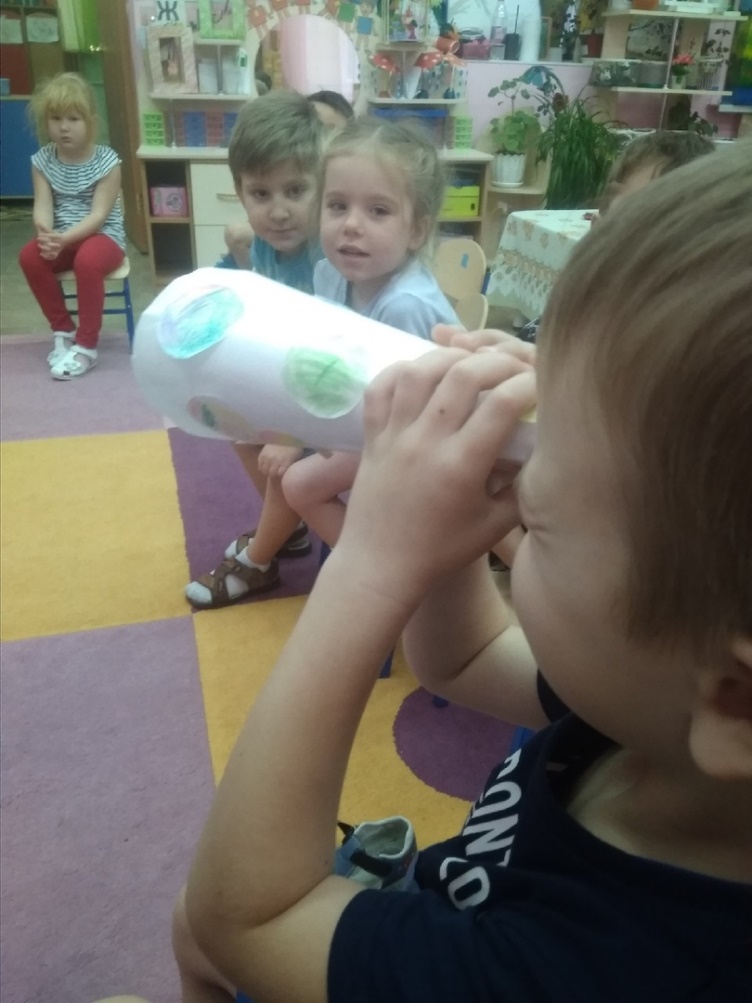 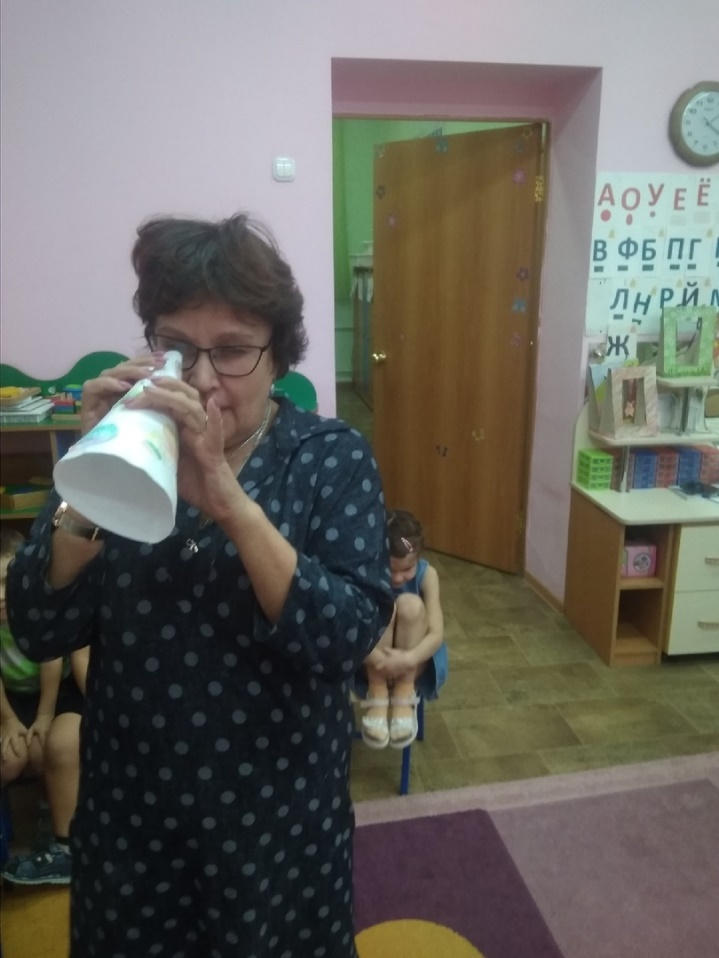 